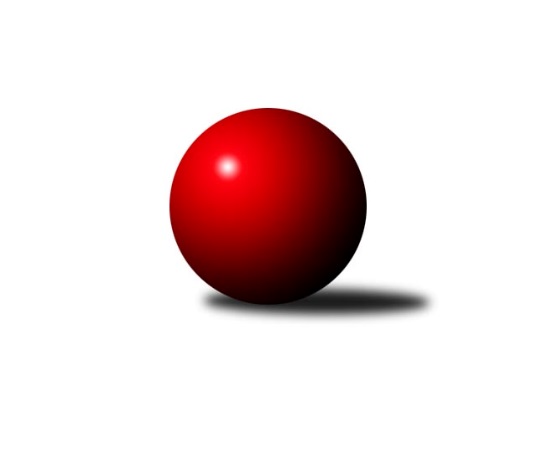 Č.2Ročník 2018/2019	21.9.2018Nejlepšího výkonu v tomto kole: 2480 dosáhlo družstvo: Jilemnice AVýchodočeská soutěž skupina A 2018/2019Výsledky 2. kolaSouhrnný přehled výsledků:Rokytnice C	- Nová Paka C	14:2	2470:2235		20.9.Vrchlabí D	- Loko Trutnov D	4:12	2336:2368		21.9.České Meziříčí B	- Jilemnice A	4:12	2453:2480		21.9.Rokytnice C	- Nová Paka C	12:4	2511:2336		20.9.Tabulka družstev:	1.	Rokytnice C	3	2	0	1	32 : 16 	 	 2381	4	2.	Loko Trutnov D	2	2	0	0	24 : 8 	 	 2311	4	3.	Jilemnice A	2	2	0	0	22 : 10 	 	 2389	4	4.	Vrchlabí D	2	1	0	1	17 : 15 	 	 2401	2	5.	České Meziříčí B	2	0	0	2	7 : 25 	 	 2420	0	6.	Nová Paka C	3	0	0	3	10 : 38 	 	 2211	0Podrobné výsledky kola:	 Rokytnice C	2470	14:2	2235	Nová Paka C	Libuše Hartychová	 	 176 	 180 		356 	 2:0 	 346 	 	172 	 174		Daniel Válek	Daniel Zuzánek	 	 212 	 216 		428 	 2:0 	 370 	 	197 	 173		Petr Vávra	Radek Novák	 	 212 	 191 		403 	 0:2 	 426 	 	211 	 215		Aleš Rolf	Zdeněk Novotný nejst.	 	 215 	 220 		435 	 2:0 	 330 	 	164 	 166		Jan Soviar	Věra Stříbrná	 	 219 	 194 		413 	 2:0 	 404 	 	221 	 183		Lenka Havlínová	Jaroslav Vízek	 	 235 	 200 		435 	 2:0 	 359 	 	178 	 181		Martin Peštarozhodčí: Novotná EvaNejlepšího výkonu v tomto utkání: 435 kuželek dosáhli: Zdeněk Novotný nejst., Jaroslav Vízek	 Vrchlabí D	2336	4:12	2368	Loko Trutnov D	Eva Kopecká	 	 185 	 161 		346 	 0:2 	 393 	 	165 	 228		František Jankto	Filip Matouš	 	 206 	 181 		387 	 0:2 	 396 	 	205 	 191		Jiří Škoda	Marie Kuhová	 	 187 	 163 		350 	 0:2 	 415 	 	194 	 221		Zdeněk Khol	Miloslava Graciasová	 	 205 	 196 		401 	 0:2 	 424 	 	203 	 221		Tomáš Fejfar	Pavel Gracias	 	 225 	 203 		428 	 2:0 	 340 	 	159 	 181		Vladimír Pavlík	Václav Vejdělek	 	 216 	 208 		424 	 2:0 	 400 	 	195 	 205		Josef Doležalrozhodčí: Trýzna RomanNejlepší výkon utkání: 428 - Pavel Gracias	 České Meziříčí B	2453	4:12	2480	Jilemnice A	Jaroslav Novák	 	 188 	 193 		381 	 0:2 	 428 	 	191 	 237		František Zuzánek	Roman Žuk	 	 215 	 184 		399 	 0:2 	 419 	 	214 	 205		Libor Šulc	Milan Brouček	 	 183 	 215 		398 	 0:2 	 403 	 	186 	 217		Petr Horáček	Jan Bernhard	 	 209 	 192 		401 	 2:0 	 388 	 	211 	 177		Dušan Fajstauer	Jaroslav Šrámek	 	 210 	 239 		449 	 0:2 	 453 	 	248 	 205		Pavel Müller	Ondřej Brouček	 	 192 	 233 		425 	 2:0 	 389 	 	184 	 205		Martin Voksarozhodčí: Jaroslav ŠrámekNejlepší výkon utkání: 453 - Pavel Müller	 Rokytnice C	2511	12:4	2336	Nová Paka C	Ladislav Škaloud	 	 216 	 209 		425 	 0:2 	 453 	 	225 	 228		Josef Antoš	Radek Novák	 	 248 	 230 		478 	 2:0 	 354 	 	185 	 169		Jan Soviar	Stanislav Hartych	 	 216 	 210 		426 	 2:0 	 365 	 	192 	 173		Daniel Válek	Matěj Ditz	 	 159 	 180 		339 	 0:2 	 403 	 	210 	 193		Martin Pešta	Věra Stříbrná	 	 175 	 224 		399 	 2:0 	 391 	 	195 	 196		Jiřina Šepsová	Zuzana Hartychová	 	 221 	 223 		444 	 2:0 	 370 	 	181 	 189		Eva Šurdovározhodčí: Nejlepší výkon utkání: 478 - Radek NovákPořadí jednotlivců:	jméno hráče	družstvo	celkem	plné	dorážka	chyby	poměr kuž.	Maximum	1.	Pavel Gracias 	Vrchlabí D	436.50	300.0	136.5	7.0	2/2	(445)	2.	Jaroslav Šrámek 	České Meziříčí B	432.00	300.0	132.0	5.5	1/1	(449)	3.	Aleš Rolf 	Nová Paka C	427.50	297.0	130.5	6.5	2/2	(429)	4.	Ondřej Brouček 	České Meziříčí B	425.00	304.0	121.0	6.0	1/1	(425)	5.	Jaroslav Vízek 	Rokytnice C	418.00	291.0	127.0	7.5	2/2	(435)	6.	Zuzana Hartychová 	Rokytnice C	418.00	292.0	126.0	6.0	2/2	(444)	7.	Pavel Müller 	Jilemnice A	416.50	289.5	127.0	9.5	2/2	(453)	8.	Václav Vejdělek 	Vrchlabí D	416.50	297.5	119.0	8.0	2/2	(424)	9.	Jaroslav Pumr 	České Meziříčí B	413.00	286.0	127.0	9.0	1/1	(413)	10.	František Zuzánek 	Jilemnice A	413.00	297.5	115.5	10.0	2/2	(428)	11.	Miloslava Graciasová 	Vrchlabí D	408.00	292.5	115.5	8.0	2/2	(415)	12.	Milan Brouček 	České Meziříčí B	407.50	292.0	115.5	14.0	1/1	(417)	13.	Tomáš Fejfar 	Loko Trutnov D	405.00	282.0	123.0	10.0	2/2	(424)	14.	František Jankto 	Loko Trutnov D	404.50	280.0	124.5	9.0	2/2	(416)	15.	Ladislav Škaloud 	Rokytnice C	401.50	288.0	113.5	10.0	2/2	(425)	16.	Roman Žuk 	České Meziříčí B	399.00	275.0	124.0	10.0	1/1	(399)	17.	Petr Horáček 	Jilemnice A	398.50	284.5	114.0	12.0	2/2	(403)	18.	Josef Doležal 	Loko Trutnov D	397.00	274.0	123.0	9.0	2/2	(400)	19.	Jan Bernhard 	České Meziříčí B	396.50	286.5	110.0	9.0	1/1	(401)	20.	Filip Matouš 	Vrchlabí D	395.00	276.5	118.5	10.5	2/2	(403)	21.	Daniel Zuzánek 	Rokytnice C	393.50	275.0	118.5	11.5	2/2	(428)	22.	Martin Pešta 	Nová Paka C	393.00	282.0	111.0	11.5	2/2	(405)	23.	Jaroslav Novák 	České Meziříčí B	391.00	307.5	83.5	13.0	1/1	(401)	24.	Jiří Škoda 	Loko Trutnov D	389.50	282.0	107.5	11.5	2/2	(396)	25.	Martin Voksa 	Jilemnice A	379.50	273.0	106.5	10.0	2/2	(389)	26.	Dušan Fajstauer 	Jilemnice A	378.00	281.5	96.5	14.5	2/2	(388)	27.	Lenka Havlínová 	Nová Paka C	375.50	273.5	102.0	13.5	2/2	(404)	28.	Marie Kuhová 	Vrchlabí D	375.50	276.5	99.0	18.0	2/2	(401)	29.	Eva Kopecká 	Vrchlabí D	369.50	272.0	97.5	13.5	2/2	(393)	30.	Michal Horáček 	České Meziříčí B	349.00	266.0	83.0	14.0	1/1	(349)	31.	Eva Šurdová 	Nová Paka C	346.50	254.5	92.0	16.0	2/2	(370)	32.	Daniel Válek 	Nová Paka C	345.25	254.0	91.3	14.3	2/2	(365)	33.	Vladimír Pavlík 	Loko Trutnov D	331.50	236.0	95.5	12.5	2/2	(340)	34.	Jan Soviar 	Nová Paka C	320.00	236.0	84.0	22.0	2/2	(354)		Josef Antoš 	Nová Paka C	453.00	314.0	139.0	8.0	1/2	(453)		Radek Novák 	Rokytnice C	440.50	314.5	126.0	7.5	1/2	(478)		Zdeněk Novotný  nejst.	Rokytnice C	435.00	293.0	142.0	4.0	1/2	(435)		Stanislav Hartych 	Rokytnice C	426.00	283.0	143.0	9.0	1/2	(426)		Petr Janouch 	Rokytnice C	422.00	280.0	142.0	5.0	1/2	(422)		Libor Šulc 	Jilemnice A	419.00	268.0	151.0	4.0	1/2	(419)		Zdeněk Khol 	Loko Trutnov D	415.00	284.0	131.0	10.0	1/2	(415)		Věra Stříbrná 	Rokytnice C	406.00	284.0	122.0	10.5	1/2	(413)		Jiřina Šepsová 	Nová Paka C	391.00	276.0	115.0	10.0	1/2	(391)		Karel Truhlář 	Jilemnice A	387.00	273.0	114.0	7.0	1/2	(387)		Petr Vávra 	Nová Paka C	370.00	265.0	105.0	15.0	1/2	(370)		Libuše Hartychová 	Rokytnice C	356.00	286.0	70.0	20.0	1/2	(356)		Jiří Ryšavý 	Loko Trutnov D	352.00	247.0	105.0	17.0	1/2	(352)		Matěj Ditz 	Rokytnice C	339.00	252.0	87.0	23.0	1/2	(339)		Eva Novotná 	Rokytnice C	320.00	228.0	92.0	14.0	1/2	(320)Sportovně technické informace:Starty náhradníků:registrační číslo	jméno a příjmení 	datum startu 	družstvo	číslo startu19810	Radek Novák	20.09.2018	Rokytnice C	3x
Hráči dopsaní na soupisku:registrační číslo	jméno a příjmení 	datum startu 	družstvo	24527	Matěj Ditz	20.09.2018	Rokytnice C	14772	Libor Šulc	21.09.2018	Jilemnice A	Program dalšího kola:3. kolo26.9.2018	st	17:00	Nová Paka C - České Meziříčí B	27.9.2018	čt	17:00	Jilemnice A - Vrchlabí D	27.9.2018	čt	19:30	Loko Trutnov D - Rokytnice C	Nejlepší šestka kola - absolutněNejlepší šestka kola - absolutněNejlepší šestka kola - absolutněNejlepší šestka kola - absolutněNejlepší šestka kola - dle průměru kuželenNejlepší šestka kola - dle průměru kuželenNejlepší šestka kola - dle průměru kuželenNejlepší šestka kola - dle průměru kuželenNejlepší šestka kola - dle průměru kuželenPočetJménoNázev týmuVýkonPočetJménoNázev týmuPrůměr (%)Výkon1xPavel MüllerJilemnice 4531xPavel MüllerJilemnice 109.094532xJaroslav ŠrámekČ. Meziříčí B4492xPavel GraciasVrchlabí D1094281xJaroslav VízekRokytnice C4351xJaroslav ŠrámekČ. Meziříčí B108.134491xZdeněk Novotný nejst.Rokytnice C4351xTomáš FejfarTrutnov D107.984241xFrantišek ZuzánekJilemnice 4281xVáclav VejdělekVrchlabí D107.984242xPavel GraciasVrchlabí D4282xJaroslav VízekRokytnice C106.98435